KATA PENGANTAR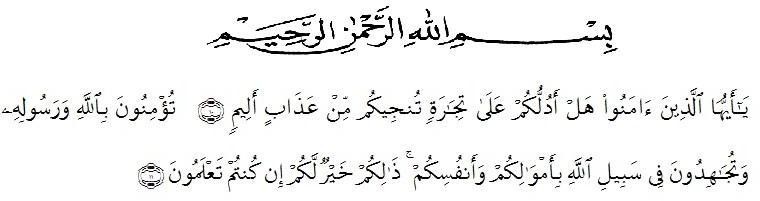 Artinya : Hai orang-orang yang beriman, sukakah kamu aku tunjukkan suatu perniagaan yang dapat menyelamatkanmu dari azab yang pedih?(yaitu) kamu beriman kepada Allah dan RasulNya dan berjihad di jalan Allah dengan harta dan jiwamu. Itulah yang lebih baik bagimu, jika kamu mengetahui. (QS. Ash Shaff : 10-11)Assalamualaikum Warahmatullahi WabarakatuhPertama sekali penulis ucapkan puji dan syukur kehadirat Allah SWT atas segala rahmat dan karunianya sehingga penulis dapat menyelesaikan proposal ini dengan baik. Sholawat beriringkan salam penulis ucapkan kepada junjung Nabi besar kita Nabi Muhammad Shalallahu’Alaihi Wassalam semoga kita mendapat syafaatnya di yaumiL akhir nanti. Amin.Pada kesempatan kali ini, penulis menyususun skripsi dengan judul “Pengaruh Layanan Informasi Melalui Metode Reward and Punisment terhadap Motivasi Belajar Siswa Selama Pembelajaran Online. Adapun penulisan skripsi ini adalah untuk melengkapi tugas dan syarat-syarat dalam mencapai gelar sarjana pendidikan (S.Pd) pada Fakuktas Keguruan dan Ilmu Pendidikan Program Studi Bimbingan dan Konseling.Pertama dan paling utama sekali penulis ingin mempersembahkan skripsi  ini kepada kedua orang tua penulis ayahanda Amir Husien dan ibunda Nurysam. yang sedemikian lama membantu secara moril dan materil sehingga penulis dapat menyelesaikan skripsi ini dengan baik.Skripsi ini tidak akan tersusun dengan baik tanpa bantuan dari beberapa pihak. Oleh karena itu penulis ucapkan terima kasih yang sebesar-besarnya kepada:H. Hardi Mulyono Surbakti, SE, MAP Selaku Rektor Universitas Muslim Nusantara Al-WashliyahMedanDrs. Mhd. Ayyub Lubis, M.Pd, Ph.D selaku Dekan Universitas Muslim Nusantara Al-WashliyahMedanIbu Ika Sandra Dewi S.Pd. M.Pd selaku ketua program studi bimbingan dan konseling. Dan sekaligus dosen pembimbing  yang tidak bosan-bosannya membimbing dan memberikan nasehat sehingga proposal ini bisa selesai dengan tepatwaktu.Bapak dan ibu dosen yang telah mendidik dan membimbing selama masa perkuliahan hingga terselesaikannya proposal ini serta seluruh civitas akademik atas bantuannya melayani segala kebutuhan akademik selama menimba ilmu di Universitas muslim nusantara al- washliyah.Bapak kepala sekolah dan guru-guru dan civitas pendidikan disekolah yang telah membantu saya dalam memberikan ijin dan data yang saya butuhkan dalam penyelesaian skripsi ini yang tidak dapat saya sebutkansatu-persatu Kepada saudara-saudara saya yang telah mendorong dan tidak pernah bosannya memberikan saya semangat dan nasehat hingga terselesainya skripsi ini tepat waktuTak lupa juga kepada semua teman-teman seperjuangan yang selalu memberikan semangat khususnya Dongan Marhacit (Naza,Kiki, Mey, Ayu, Nani, Nisa) yang selalu mendengarkan keluh dan tempat berbagi suka dan duka serta motivasi selama perkuliahan hingga selesai saat ini.Dan seluruh pihak yang telah membantu pembuatan proposal ini, baik disengaja maupun tidak disengaja, serta pihak-pihak yang telah memberikan dukungan secara langsung maupun tidak langsung, materi maupun spiritual, sehingga penulisan proposal ini berjalan dengan lancar.Penulis menyadari bahwa masih banyak kekurangan dari segi penulisan maupun isi proposal ini, untuk itu penulis memohon maaf dan mengharapkan masukan yang membangun dari pembaca, dan memohon ampun kepada Allah SWT karena yang maha mengetahui. Akhirnya penulis berharap semoga proposal ini dapat bermanfaat bagi kita semua.Wassalamualaikum Warahmatullahi WabarakatuhMedan,	Juni 2021 PenulisNAZARIAH